Edexcel A level Business – essay planning sheet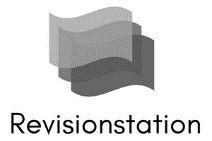 